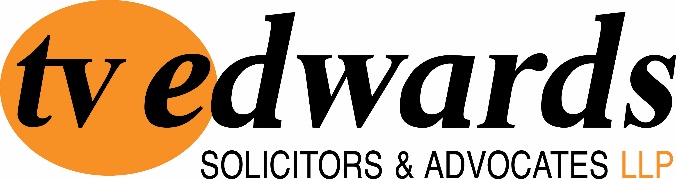 Post: 		Senior Children Panel Accredited Solicitor The FirmTV Edwards LLP was founded in 1929 and has one of the largest family teams in the country.The Department is led by Paul Read, Head of Family, alongside Partner, Sarah Inchley. We are ranked in Band 1 of the Chambers and Partners and Tier 3 in the Legal 500 and many of our solicitors are individually ranked.  Our London offices are in Whitechapel and Clapham Junction.   We are committed to providing a high-quality service to all of our clients.    Please see our web site www.tvedwards.com for further information in relation to our areas of practice and the profiles of our staff. The Family DepartmentThe Family department is based at our offices in Whitechapel and Clapham Junction.  We are a large team of two partners, three associates, ten solicitors, one legal executive, four consultant solicitors, four trainee solicitors, four paralegals, a client services coordinator and a family practice supervisor. Ten of our solicitors are accredited to the Children Panel. We are an established, very experienced and successful department with a friendly and supportive working environment, where wellbeing is considered very important. We offer flexible and hybrid working practices and have a strong commitment to training our staff.   We deliver regular internal training courses for staff of all levels of experience. We also hold individual monthly supervision meetings, regular team and department meetings and collaborate with each other with an open-door policy. Additionally, we have excellent software that integrates time recording and billing with case management. We are paperless, making remote working easy and effective.Senior Children Panel Accredited Solicitor The Family department seeks to appoint a passionate and driven, highly experienced Children Panel Accredited solicitor of at least 8 years PQE, with strong working relationships with CAFCASS guardians.We are looking for a candidate who is technically excellent in children law, who has a track record of acting in factually and legally complicated care proceedings, an established reputation as an expert in public children law and is an experienced advocate. The successful candidate will have good knowledge of LAA contract requirements, hold LAA supervisor status and be experienced in supervising others, along with being an experienced advocate. The roles provides the opportunity to be instrumental in the leadership and management of the department and is an ideal platform to progress your career. Our comprehensive induction programme will introduce you to our office systems, our electronic case management system and our policies and procedures.  Description of Role  Running a caseload of predominately public law children cases, with some private law children and domestic abuse cases;Undertaking advocacy on cases and, on occasions, for colleagues;Keeping up to date with legal developments, particularly relating to children law and sharing knowledge with the wider team;Knowledge of LAA contract requirements;Effective supervision of team members; Meeting targets for time recording and billing;Ensuring that all risk and compliance practices and procedures in the firm are adhered to along with professional conduct rules; Proactively marketing yourself, the team and the wider firm.Person SpecificationEssential Characteristics:At least 8 years PQE;Accredited to the Law Society’s Children Panel;Strong working relationships with CAFCASS guardians;Technical excellence in children law and experience of acting in factually and legally complicated care proceedings;An established reputation as an expert in public children law;Experienced advocate;Track record of meeting billing and time recording targets;Good knowledge of the LAA contract requirements;Meets the LAA requirements for supervisor status;Experience of supervising junior team members;Passionate and driven;Excellent communication skills;Ability to prioritise tasks, work efficiently under pressure, and meet deadlines; Problem solving ability and legal research skills;Self-motivation and ability to motivate and support others.Good IT skills;Enthusiasm and energy;Good marketing, networking and business development skills.Desirable CharacteristicsPrevious experience of managing and/or developing a team.The Application ProcessThe firm welcomes applications from all sectors of society and is committed to equality and diversity in all aspects of practice and within this application process.If you would like to discuss the role further, please contact HRTeam@tvedwards.com.  Please note we are unable to consider your application without a completed TV Edwards Application Form.The application form together with completed equality monitoring questionnaire should be returned to: HRTeam@tvedwards.com.  The closing date for applications is Friday 1 March 2024.Staff Benefits include:Salary is commensurate with experience;A highly regarded and very experienced department with a leading reputation in public law children work; A friendly and supportive working environment, where wellbeing is considered very important;Flexible and hybrid working practices;Excellent career development programme;Performance-related bonus scheme;25 days annual leave (rising with length of service);1 day of additional leave on your Birthday;Staff Pension.